Minutes of the December 27, 2018 Administrative Review Hearing, held in the Weber County Breakout Room, 2380 Washington Blvd., Ogden UT, commencing at 2:00 p.m.Staff Present:	Charlie Ewert, Principle Planner; Ronda Kippen, Principle Planner; Steve Burton, Planner III;                  Felix Lleverino: Planner II; Kary Serrano, SecretaryAttending:       Doug Dance and Christopher KavczewskiUVS113018:   Consideration and action on a request for final plat approval of Summit Nests-PRUD Amendment 3, amending Lot 15-R located at 7926 E Heartwood Drive in Eden, in the Ogden Valley Destination and Recreation Resort (DRR-1) Zone.  (Powder Gals LLC, Applicant) Steve Burton, Presenter Steve Burton:   Reviewed the staff report and recommends final approval based on the recommendations and findings listed in the staff report with the amended condition that any exchange between the lot boundary and the limited common area; be properly and legally conveyed and described on the plat and on any other necessary documents. The owner of the property and the owner of the limited common area will sign the subdivision plat.Charlie Ewert:   This item stands approved based on the information listed in the staff report;  to include the conditions provided by staff. UVO120518:  Consideration and action on a request for approval of Old Snowbasin Ranch Subdivision, a two lot subdivision, located at 6045 East Old Snowbasin Road in Eden, in the Forest Valley 3 (FV-3) and Forest 5 (F-5) Zones.  (Douglas Dance, Agent) Felix Lleverino, PresenterFelix Lleverino:   Reviewed the staff report and recommends approval based on the findings and conditions listed in the staff report with the amended condition with the alternative access being moved to a different location due to safety reasons.    Attended Public:    Doug Dance clarified there was a neighbor that this was on a hill and they were were concern about the visibility and being too close to his property.     Charlie Ewert:   This item stands approved based on the information listed in the staff report;  to include the amended conditions with the alternative access provided by staff.  It is recommended that staff reach out to the applicant to verify with the Geologist that the geology report was written in compliance with the details of our new geology ordinance. UVH071318:   Consideration and action on a request for approval of Highlands at Wolf Creek Phase 8 1st Amendment, consisting of one lot designated as Common Area A located at 3639 Pineview Court in Eden, in the Residential Estates -15 (RE-15) Zone.  (Miranda Menzies, Applicant) Tammy Aydelotte, Presenter Ronda Kippen:    Reviewed the staff report and recommends approval based on the findings listed  in the staff report. Attended Public:    Christopher Kavczewski had no concerns and wanted to know what is being proposed on this property.Charlie Ewert:   Approved this item based on staff’s findings and conditions listed in the staff report.Adjournment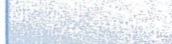 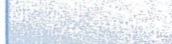 The meeting will be held in the Weber County, Breakout Room, in the Weber Center, 1st Floor, 2380 Washington Blvd., Ogden, Utah unless otherwise posted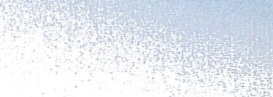 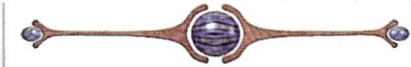 In compliance with the American with Disabilities Act, persons needing auxiliary services for these meetings should call the Weber County Planning ·Commission at 801-399-8791